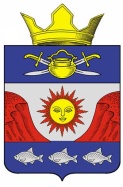 РОССИЙСКАЯ ФЕДЕРАЦИЯВОЛГОГРАДСКАЯ ОБЛАСТЬ                                                                                                    КОТЕЛЬНИКОВСКИЙ МУНИЦИПАЛЬНЫЙ РАЙОНКРАСНОЯРСКОЕ СЕЛЬСКОЕ ПОСЕЛЕНИЕСОВЕТ НАРОДНЫХ ДЕПУТАТОВРЕШЕНИЕ № 50/128._06_.2022 года                                                                   х. КрасноярскийО внесении изменений в решение Совета народных депутатов Красноярского сельского поселения от 20.04.2017 г. № 56/1 «Об утверждении положения о бюджетном процессе в Красноярском сельском поселении Котельниковского муниципального района Волгоградской области»Во исполнение протеста прокуратуры Котельниковского района от 11.03.2022 г. № 7-39-2022 в целях приведения положения о бюджетном процессе в Красноярском сельском поселении Котельниковского муниципального района Волгоградской области в соответствие с требованиями федерального законодательства, руководствуясь Бюджетным кодексом Российской Федерации, Федеральным законом от 06.10.2003 г. № 131-ФЗ «Об общих принципах организации местного самоуправления в Российской Федерации», Уставом Красноярского сельского поселения Котельниковского муниципального района Волгоградской области, Совет народных депутатов Красноярского сельского поселения Котельниковского муниципального района Волгоградской области РЕШИЛ:Внести в положение о бюджетном процессе в Красноярском сельском поселении Котельниковского муниципального района Волгоградской области, утвержденное решением Совета народных депутатов Красноярского сельского поселения от 20.04.2017 г. № 56/1 (далее – Положение), следующие изменения:В части 1 статьи 6 Положения:1) дополнить новыми абзацами тридцать вторым – тридцать третьим следующего содержания:« - утверждает перечень главных администраторов доходов бюджета в соответствии с общими требованиями, установленными Правительством Российской Федерации;- утверждает перечень главных администраторов источников финансирования дефицита бюджета  в соответствии с общими требованиями, установленными Правительством Российской Федерации;»;2) абзац тридцать второй считать абзацем тридцать четвертым.1.2. Абзацы второй – третий части 2 статьи 16 Положения признать утратившими силу.2. Настоящее решение вступает в силу со дня его официального обнародования и применяется к правоотношениям, возникающим при составлении и исполнении бюджетов, начиная с бюджета на 2022 год и на плановый период 2023 и 2024 годов.Глава Красноярского сельского поселения                  Н.В.Кравченко                                                           Утверждено                                                                                                    решением Совет народных                                                                                                 депутатов Красноярского                                                                                         сельского поселения                                                                                     Котельниковского                                                                                                                     муниципального района                                                                                                          Волгоградской области                                                                                                       от «_20_» 04. . № 56/1ПОЛОЖЕНИЕ О БЮДЖЕТНОМ ПРОЦЕССЕ В КРАСНОЯРСКОМ СЕЛЬСКОМ ПОСЕЛЕНИИ (в редакции решения от 03.11.2017г. № 65/3, от 28.06.2022г. № 50/1)Настоящее Положение регламентирует в соответствии с Бюджетным кодексом Российской Федерации деятельность органов местного самоуправления Красноярского сельского поселении Котельниковского муниципального района Волгоградской области (далее –Красноярского сельского поселения) по составлению и рассмотрению проекта бюджета Красноярского сельского поселения, утверждению и исполнению бюджета Красноярского сельского поселения, по осуществлению контроля за его исполнением и утверждению отчета об исполнении бюджета Красноярского сельского поселения.Глава I. ОБЩИЕ ПОЛОЖЕНИЯСтатья 1. Правовая основа бюджетного процесса в Красноярском сельском поселении1. Бюджетный процесс в Красноярском сельском поселении регулируется Бюджетным кодексом Российской Федерации, федеральными законами,  законами Волгоградской области, Уставом Красноярского сельского поселения, настоящим Положением и иными издаваемыми в соответствии с настоящим Положением муниципальными правовыми актами органов местного самоуправления Красноярского сельского поселения.2. Органы местного самоуправления Красноярского сельского поселения принимают муниципальные правовые акты, регулирующие бюджетные правоотношения, в пределах своей компетенции в соответствии с Бюджетным кодексом Российской федерации и настоящим Положением.Статья 2. Основные этапы бюджетного процесса в Красноярском сельском  поселенииБюджетный процесс в Красноярском сельском поселении включает следующие этапы:- составление проекта бюджета Красноярского сельского поселения (далее – бюджет);- рассмотрение и утверждение проекта бюджета;- исполнение бюджета;- контроль за исполнением бюджета;- осуществление бюджетного учета;- составление, внешняя проверка, рассмотрение и утверждение бюджетной отчетности.Глава II. УЧАСТНИКИ БЮДЖЕТНОГО ПРОЦЕССА В        КРАСНОЯРСКОМ СЕЛЬСКОМ ПОСЕЛЕНИИСтатья 3. Участники бюджетного процесса в Красноярском сельском поселении Участниками бюджетного процесса в Красноярском сельском поселении являются:- глава Красноярского сельского поселения; - Совет народных депутатов Красноярского сельского поселения;- администрация Красноярского сельского поселения;-Контрольно-счетная палата Котельниковского муниципального района Волгоградской области;-Отдел бюджетно-финансовой политики и казначейства Администрации       Котельниковского муниципального района Волгоградской области - главные распорядители (распорядители) средств бюджета;- главные администраторы (администраторы) доходов бюджета;-главные администраторы (администраторы) источников финансирования дефицита бюджета;- получатели бюджетных средств.Статья 4. Бюджетные полномочия Совета народных  депутатов Красноярского  сельского поселенияСовет народных  депутатов Красноярского  сельского поселения обладает следующими бюджетными полномочиями:- рассматривает и утверждает бюджет и отчет о его исполнении;- осуществляет контроль в ходе рассмотрения отдельных вопросов исполнения бюджета на своих заседаниях, заседаниях комитетов, комиссий, рабочих групп, в ходе проводимых слушаний и в связи с депутатскими запросами;- формирует и определяет правовой статус органов внешнего муниципального финансового контроля; - устанавливает, изменяет и отменяет местные налоги и сборы в соответствии с законодательством Российской Федерации о налогах и сборах;- определяет порядок управления и распоряжения имуществом, находящимся в собственности Красноярского сельского поселения;- определяет порядок предоставления межбюджетных трансфертов из бюджета Красноярского сельского поселения;- принимает решение о создании муниципального дорожного фонда и утверждает порядок формирования и использования бюджетных ассигнований муниципального дорожного фонда;- осуществляет иные бюджетные полномочия в соответствии с бюджетным законодательством и настоящим Положением.Статья 5. Бюджетные полномочия главы Красноярского сельского поселения Глава Красноярского сельского поселения обладает следующими бюджетными полномочиями:- назначает публичные слушания по проекту решения о бюджете  на очередной финансовый год и плановый период и проекту решения об исполнении бюджета; - подписывает и направляет для официального опубликования принятые Советом народных  депутатов Красноярского  сельского поселения решения о бюджете и об исполнении бюджета;       - осуществляет иные бюджетные полномочия в соответствии с бюджетным законодательством и настоящим Положением.Статья 6. Бюджетные полномочия администрации Красноярского  сельского поселения1. Администрация Красноярского  сельского поселения обладает следующими бюджетными полномочиями:- устанавливает порядок и сроки составления проекта бюджета в соответствии с Бюджетным кодексом Российской Федерации и принимаемыми с соблюдением его требований муниципальными правовыми актами Совета народных  депутатов Красноярского  сельского поселения;- обеспечивает составление проекта бюджета, вносит его с необходимыми документами и материалами на утверждение в Совет народных  депутатов Красноярского  сельского поселения;- разрабатывает и утверждает среднесрочный финансовый план Красноярского  сельского поселения;- устанавливает состав, порядок и срок внесения информации, которая подлежит внесению в муниципальную долговую книгу (за исключением сведений об объеме долговых обязательств муниципального образования по видам этих обязательств, о дате их возникновения и исполнения полностью или частично, формах обеспечения обязательств, а также  информации о просроченной задолженности по исполнению муниципальных долговых обязательств);- устанавливает порядок формирования муниципального задания на оказание муниципальных услуг (выполнение работ) муниципальными учреждениями в соответствии с ведомственным перечнем муниципальных услуг и работ, оказываемых (выполняемых) муниципальными учреждениями в качестве основных видов деятельности; - установление порядка принятия решений о предоставлении субсидий и порядка предоставления субсидий в случаях, установленных статьями 78, 78.1, 78.2 Бюджетного кодекса Российской Федерации;- установление порядка бюджетных инвестиций в объекты муниципальной собственности и принятия решений о подготовке и реализации бюджетных инвестиций в указанные объекты;- устанавливает порядок ведения реестра расходных обязательств Красноярского  сельского поселения;- осуществляет муниципальные заимствования от имени Красноярского  сельского поселения в соответствии с Бюджетным кодексом Российской Федерации и Уставом Красноярского  сельского поселения;- предоставляет от имени Красноярского  сельского поселения муниципальные гарантии в пределах общей суммы предоставляемых гарантий, указанной в решении Совета народных  депутатов Красноярского  сельского поселения о бюджете, в соответствии с требованиями Бюджетного кодекса Российской Федерации и в порядке, установленном муниципальными правовыми актами;- заключает договоры о предоставлении муниципальных гарантий, об обеспечении исполнения принципалом его возможных будущих обязательств по возмещению гаранту в порядке регресса сумм, уплаченных гарантом во исполнение (частичное исполнение) обязательств по гарантии, и выдает  муниципальные гарантии;- разрабатывает и утверждает методики распределения и (или) порядки предоставления межбюджетных трансфертов;- обеспечивает исполнение бюджета и составление бюджетной отчетности;- представляет отчет об исполнении бюджета на утверждение в Совет народных  депутатов Красноярского  сельского поселения;- обеспечивает управление муниципальным долгом Красноярского  сельского поселения в соответствии с Уставом Красноярского  сельского поселения;- устанавливает порядок осуществления внутреннего финансового контроля и внутреннего финансового аудита;- устанавливает порядок разработки и утверждения, период действия, а также требования к составу и содержанию бюджетного прогноза Красноярского  сельского поселения на долгосрочный период с соблюдением требований Бюджетного кодекса Российской Федерации;- утверждает бюджетный прогноз (изменения бюджетного прогноза) Красноярского  сельского поселения на долгосрочный период;- устанавливает порядок разработки прогноза социально-экономического развития Красноярского  сельского поселения;- одобряет прогноз социально-экономического развития Красноярского  сельского поселения одновременно с принятием решения о внесении проекта бюджета в Совет народных  депутатов Красноярского  сельского поселения;- устанавливает с соблюдением положений БК РФ форму и порядок разработки среднесрочного финансового плана Красноярского  сельского поселения;- утверждает проект среднесрочного финансового плана Красноярского  сельского поселения и представляет его в Красноярское  сельское поселениеодновременно с проектом местного бюджета;- утверждает дополнительные показатели среднесрочного финансового плана Красноярского  сельского поселения;- утверждает муниципальные программы и определяет сроки их реализации;- устанавливает порядок определения сроков реализации муниципальных программ;-  устанавливает порядок принятия решений о муниципальных программах и формирования и реализации указанных программ;- устанавливает порядок проведения оценки эффективности реализации муниципальной программы  и ее критерии;- принимает решение о необходимости прекращения или об изменении начиная с очередного финансового года ранее утвержденной муниципальной программы, в том числе необходимости изменения объема бюджетных ассигнований на финансовое обеспечение реализации муниципальной программы;- устанавливает порядок разработки, утверждения и реализации ведомственных целевых программ;- осуществляет внутренний муниципальный финансовый контроль;- утверждает перечень главных администраторов доходов бюджета в соответствии с общими требованиями, установленными Правительством Российской Федерации;- утверждает перечень главных администраторов источников финансирования  дефицита  бюджета в соответствии с общими требованиями, установленными Правительством Российской Федерации;- осуществляет иные бюджетные полномочия в соответствии с бюджетным законодательством и настоящим Положением.Статья 7. Полномочия Отдела бюджетно-финансовой политики и казначейства Администрации       Котельниковского муниципального района1. Уполномоченным финансовым органом является Отдел бюджетно-финансовой политики и казначейства Администрации       Котельниковского муниципального района Волгоградской области (далее – финансовый орган).2. Финансовый орган обладает следующими бюджетными полномочиями:-  составляет проект бюджета (проект бюджета и среднесрочного финансового плана) Красноярского  сельского поселения;- представляет проект бюджета с необходимыми документами и материалами в администрацию Красноярского  сельского поселения для внесения в Совет народных  депутатов Красноярского  сельского поселения; - организует исполнение бюджета; - устанавливает порядок составления и ведения сводной бюджетной росписи бюджета;- устанавливает порядок составления и ведения кассового плана, а также состав и сроки представления главными распорядителями бюджетных средств, главными администраторами доходов бюджета, главными администраторами источников финансирования дефицита бюджета сведений, необходимых для составления и ведения кассового плана;- устанавливает порядок составления бюджетной отчетности;- ежемесячно составляет и представляет отчет о кассовом исполнении бюджета в порядке, установленном Министерством финансов Российской Федерации;- ведет муниципальную долговую книгу Красноярского  сельского поселения;- осуществляет внутренний муниципальный финансовый контроль; - ведет сводную бюджетную роспись;- разрабатывает программу муниципальных заимствований Красноярского  сельского поселения;- представляет реестр расходных обязательств муниципального образования в финансовый орган Волгоградской области в порядке, установленном финансовым органом Волгоградской области;- осуществляет методологическое руководство в процессе составления и исполнения  бюджета;- разрабатывает основные направления бюджетной политики и основные направления налоговой политики Красноярского  сельского поселения;- осуществляет методологическое руководство подготовкой и устанавливает порядок предоставления главными распорядителями средств  бюджета обоснований бюджетных ассигнований;- осуществляет приостановление операций по лицевым счетам, открытым главным распорядителям, распорядителям и получателям средств бюджета в предусмотренных бюджетным законодательством Российской Федерации случаях, в установленном им порядке;- проектирует предельные объемы бюджетных ассигнований по главным распорядителям средств  бюджета либо субъектам бюджетного планирования;- утверждает лимиты бюджетных обязательств для главных распорядителей средств  бюджета;- вносит изменения в лимиты бюджетных обязательств;- ведет учет выданных муниципальных гарантий, исполнения обязательств принципала, обеспеченных муниципальными гарантиями, а также учет осуществления гарантом платежей по выданным муниципальным гарантиям;- утверждает перечень кодов подвидов  по видам доходов, главными администраторами которых являются органы местного самоуправления Красноярского  сельского поселения и (или) находящиеся в их ведении казенные учреждения;- устанавливает перечень и коды целевых статей расходов бюджета;- устанавливает порядок исполнения  бюджета по расходам;- устанавливает порядок исполнения бюджета по источникам финансирования дефицита бюджета;- осуществляет исполнение судебных актов, предусматривающих обращение взыскания на средства  бюджета в соответствии с Бюджетным кодексом Российской Федерации;- открывает счета по учету средств бюджета и иные счета для учета средств, в случаях и порядке, предусмотренных законодательством Российской Федерации;- осуществляет управление средствами на едином счете бюджета в установленном им порядке;- осуществляет составление и ведение кассового плана исполнения  бюджета;- ведет учет операций по кассовому исполнению бюджета, ежемесячно составляет отчет о кассовом исполнении бюджета в соответствии с Бюджетным кодексом Российской Федерации, в порядке установленном Министерством финансов Российской Федерации,  иными правовыми актами, регулирующими бюджетные правоотношения;- получает от главных распорядителей средств бюджета, главных администраторов источников финансирования дефицита бюджета, главных администраторов доходов бюджета материалы, необходимые для составления бюджетной отчетности об исполнении бюджета;- устанавливает порядок санкционирования оплаты денежных обязательств получателей средств бюджета и администраторов источников финансирования дефицита бюджета;- разрабатывает и представляет в администрацию Красноярского  сельского поселения для утверждения основания, порядок и условия списания и восстановления в учете задолженности по денежным обязательствам перед Красноярским  сельским поселением муниципальных образований, юридических лиц;- осуществляет операции по управлению остатками средств на едином счете  бюджета;- осуществляет полномочия по внутреннему муниципальному финансовому контролю в соответствии со статьей 269.1 Бюджетного кодекса Российской Федерации;- устанавливает порядок исполнения решения о применении бюджетных мер принуждения в соответствии с Бюджетным кодексом Российской Федерации;- принимает решение о применении бюджетных мер принуждения и  применяет бюджетные меры принуждения, предусмотренные Бюджетным кодексом Российской Федерации;- устанавливает в соответствии с общими требованиями, определяемыми Министерством финансов Российской Федерации, порядок взыскания остатков непогашенных кредитов, включая проценты, штрафы и пени;- осуществляет иные бюджетные полномочия в соответствии с бюджетным законодательством и настоящим Положением.3 Начальник Отдела бюджетно-финансовой политики и казначейства Администрации       Котельниковского муниципального район Волгоградской области имеет исключительное право:- утверждает сводную бюджетную роспись бюджета и вносит в нее изменения;- утверждает лимиты бюджетных обязательств для главных        распорядителей бюджетных средств  бюджета;- вносит изменения в лимиты бюджетных обязательств;- выносит главным распорядителям средств бюджета обязательные для исполнения предписания о ненадлежащем исполнении бюджета (организации бюджетного процесса).Статья 8. Бюджетные полномочия Контрольно-счетной палаты Котельниковского муниципального района Волгоградской области;Контрольно-счетная палата Котельниковского муниципального района Волгоградской области осуществляет следующие бюджетные полномочия:- осуществляет контроль за исполнением бюджета;- проводит экспертизу проектов бюджета;- осуществляет внешнюю проверку годового отчета об исполнении бюджета;- организует и осуществляет контроль за законностью, результативностью (эффективностью и экономностью) использования средств бюджета, а также средств, получаемых бюджетом из иных источников, предусмотренных законодательством Российской Федерации;- осуществляет контроль за соблюдением установленного порядка управления и распоряжения имуществом, находящимся в муниципальной собственности, в том числе охраняемыми результатами интеллектуальной деятельности и средствами индивидуализации, принадлежащими Красноярскому  сельскому поселению;- проводит оценку эффективности предоставления налоговых и иных льгот и преимуществ, бюджетных кредитов за счет средств бюджета, а также оценку законности предоставления муниципальных гарантий и поручительств или обеспечения исполнения обязательств другими способами по сделкам, совершаемым юридическими лицами и индивидуальными предпринимателями за счет средств бюджета и имущества, находящегося в муниципальной собственности;- проводит финансово-экономическую экспертизу проектов муниципальных правовых актов (включая обоснованность финансово-экономических обоснований) в части, касающейся расходных обязательств Красноярского  сельского поселения, а также муниципальных программ;- проводит анализ бюджетного процесса в Красноярском  сельском поселении; и готовит предложения, направленные на его совершенствование;- готовит информацию о ходе исполнения бюджета, о результатах проведенных контрольных и экспертно-аналитических мероприятий и представляет такую информацию в Совет народных  депутатов Красноярского  сельского поселения и главе Красноярского  сельского поселения;- участвует в пределах полномочий в мероприятиях, направленных на противодействие коррупции;- осуществляет иные бюджетные полномочия в сфере внешнего муниципального финансового контроля в соответствии с бюджетным законодательством и настоящим Положением.Глава III. СОСТАВЛЕНИЕ ПРОЕКТА  БЮДЖЕТАСтатья 9. Порядок составления проекта бюджета1. Проект бюджета составляется и утверждается сроком на три года (очередной финансовый год и плановый период) в соответствии с настоящим Положением. 2. Составление проекта бюджета на очередной финансовый год и плановый период осуществляется администрацией Красноярского  сельского поселения в соответствии с Бюджетным кодексом Российской Федерации, настоящим Положением  и основывается на:основных направлениях бюджетной политики Красноярского  сельского поселения и основных направлениях налоговой политики;прогнозе социально экономического развития Красноярского  сельского поселения бюджетном прогнозе (проекте бюджетного прогноза, проекте изменений бюджетного прогноза) Красноярского  сельского поселения на долгосрочный период;муниципальных программах (проектах муниципальных программ, проектах изменений указанных программ).Составление проекта бюджета на очередной финансовый год и плановый период начинается не позднее чем за __9__ месяцев до начала очередного финансового года3. Администрация Красноярского  сельского поселения направляет муниципальные программы и ведомственные целевые программы, предусмотренные к финансированию из бюджета на очередной финансовый год и плановый период, в Совет народных  депутатов Красноярского  сельского поселения для внесения предложений.Совет народных  депутатов Красноярского  сельского поселения направляет предложения по соответствующим муниципальным программам и ведомственным целевым программам в администрацию Красноярского  сельского поселенияСтатья 10. Рассмотрение проекта бюджета на заседании администрации Красноярского  сельского поселения 1. Финансовый орган до 1 ноября     (на основании порядка) представляет на рассмотрение администрации Красноярского  сельского поселения проект бюджета на очередной финансовый год и плановый период и проект решения Совета народных  депутатов Красноярского  сельского поселения об исполнении  бюджета за истекший финансовый год. Одновременно финансовый орган представляет для рассмотрения на заседании администрации Красноярского  сельского поселения прогноз социально-экономического развития Красноярского  сельского поселения на очередной финансовый год и плановый период.2. Не позднее  5   дней со дня рассмотрения на заседании администрации Красноярского  сельского поселения материалы, указанные в части 1 настоящей статьи, с целью информирования направляются в Контрольно-счетную палату Котельниковского муниципального района Волгоградской области;Статья 11. Публичные слушания по проекту бюджета и годовому отчету об исполнении бюджета По проекту бюджета и годовому отчету об исполнении бюджета до их внесения в Совет народных  депутатов Красноярского  сельского поселения проводятся публичные слушания в порядке, определенном уставом Красноярского  сельского поселения и решения Совета народных депутатов Красноярского  сельского поселения №74/2 от 06.12.2013г.2. По итогам публичных слушаний принимаются рекомендации, в которых отражаются результаты обсуждения.Глава IV. ВНЕСЕНИЕ ПРОЕКТА РЕШЕНИЯ О БЮДЖЕТЕ НА РАССМОТРЕНИЕ В СОВЕТ НАРОДНЫХ ДЕПУТАТОВ КРАСНОЯРСКОГО СЕЛЬСКОГО ПОСЕЛЕНИЯСтатья 12. Внесение проекта решения о бюджете в Совет народных  депутатов Красноярского  сельского поселения1. Администрация Красноярского  сельского поселения не позднее 15 ноября вносит на рассмотрение Совета народных  депутатов Красноярского  сельского поселения проект решения о бюджете с показателями, установленными Бюджетным кодексом Российской Федерации.2. Одновременно с проектом решения о бюджете в Совет народных  депутатов Красноярского  сельского поселения представляются:основные направления бюджетной политики и основные направления налоговой политики;предварительные итоги социально-экономического развития территории Красноярского  сельского поселения за истекший период текущего финансового года и ожидаемые итоги социально-экономического развития территории Красноярского  сельского поселения за текущий финансовый год;прогноз социально-экономического развития территории Красноярского  сельского поселения;пояснительная записка к проекту бюджета;методики (проекты методик) и расчеты распределения межбюджетных трансфертов;верхний предел муниципального внутреннего долга на 1 января года, следующего за очередным финансовым годом (очередным финансовым годом и каждым годом планового периода);оценка ожидаемого исполнения бюджета на текущий финансовый год;предложенные представительными органами, органами судебной системы, органами внешнего муниципального финансового контроля проекты бюджетных смет указанных органов, представляемые в случае возникновения разногласий с финансовым органом в отношении указанных бюджетных смет.Статья 13. Соответствие проекта решения Совета народных  депутатов Красноярского  сельского поселения о бюджете бюджетной классификацииПроект решения Совета народных  депутатов Красноярского  сельского поселения о бюджете вносится в соответствии с бюджетной классификацией Российской Федерации, действующей на день внесения на рассмотрение Совета народных  депутатов Красноярского  сельского поселения указанного проекта решения.Глава V. РАССМОТРЕНИЕ И УТВЕРЖДЕНИЕ ПРОЕКТА РЕШЕНИЯ О БЮДЖЕТЕ. ВНЕСЕНИЕ ИЗМЕНЕНИЙ И ДОПОЛНЕНИЙ В РЕШЕНИЕ О БЮДЖЕТЕСтатья 14. Рассмотрение проекта решения о бюджете1. Совет народных  депутатов Красноярского  сельского поселения, рассматривает проект решения о районном бюджете на очередной финансовый год и плановый период в двух чтениях.Проект решения о бюджете рассматривается Советом народных  депутатов Красноярского  сельского поселения во внеочередном порядке.2. Решения о внесении изменений в нормативные правовые акты Красноярского  сельского поселения о налогах и сборах, регулирующие бюджетные правоотношения, приводящие к изменению доходов бюджета, вступающие в силу в очередном финансовом году и плановом периоде, должны быть приняты до внесения проекта решения о бюджете на очередной финансовый год и плановый период в Совете народных  депутатов Красноярского  сельского поселенияСтатья 15. Заключение на проект решения о бюджете1. Проект решения о бюджете в течение суток со дня его внесения в Совет народных  депутатов Красноярского  сельского поселения направляется председателем Совета народных  депутатов Красноярского  сельского поселения в Контрольно-счетную палату Котельниковского муниципального района Волгоградской области для проведения его экспертизы.2. Контрольно-счетная палата Котельниковского муниципального района Волгоградской области в  срок до 1 декабря подготавливает заключение на проект решения о бюджете с указанием недостатков данного проекта в случае их выявления.Заключение Контрольно-счетной палаты Котельниковского муниципального района Волгоградской области учитывается при подготовке депутатами Совета народных  депутатов Красноярского  сельского поселения поправок к проекту решения о бюджете.3. Внесенный проект решения о бюджете с заключением Контрольно счетная палата Котельниковского муниципального района Волгоградской области направляется на рассмотрение в Совет народных  депутатов Красноярского  сельского поселенияСтатья 16. Рассмотрение проекта решения о бюджете в первом чтении1. Совет народных  депутатов Красноярского  сельского поселения,  рассматривает проект решения о бюджете в первом чтении не позднее 10 дней со дня принятия его к рассмотрению.2. При рассмотрении Советом народных  депутатов Красноярского  сельского поселения проекта решения о бюджете в первом чтении обсуждаются его концепция, прогноз социально-экономического развития Красноярского  сельского поселения и основные направления бюджетной и налоговой политики Красноярского  сельского поселения, рассматриваются основные характеристики бюджета и утверждаются:распределение бюджетных ассигнований по разделам, подразделам, целевым статьям, группам (группам и подгруппам) видов расходов либо по разделам, подразделам, целевым статьям (муниципальным программам и непрограммным направлениям деятельности), группам (группам и подгруппам) видов расходов и (или) по целевым статьям (муниципальным программам и непрограммным направлениям деятельности), группам (группам и подгруппам) видов расходов классификации расходов бюджетов на очередной финансовый год (очередной финансовый год и плановый период), а также по разделам и подразделам классификации расходов бюджетов;ведомственная структура расходов бюджета на очередной финансовый год (очередной финансовый год и плановый период);общий объем бюджетных ассигнований, направляемых на исполнение публичных нормативных обязательств;объем межбюджетных трансфертов, получаемых из других бюджетов и (или) предоставляемых другим бюджетам бюджетной системы Российской Федерации в очередном финансовом году и плановом периоде;общий объем условно утверждаемых (утвержденных) расходов на первый год планового периода в объеме не менее 2,5 процента общего объема расходов бюджета (без учета расходов бюджета, предусмотренных за счет межбюджетных трансфертов из других бюджетов бюджетной системы Российской Федерации, имеющих целевое назначение), на второй год планового периода в объеме не менее 5 процентов общего объема расходов бюджета (без учета расходов бюджета, предусмотренных за счет межбюджетных трансфертов из других бюджетов бюджетной системы Российской Федерации, имеющих целевое назначение);источники финансирования дефицита бюджета на очередной финансовый год и плановый период;верхний предел муниципального внутреннего долга по состоянию на 1 января года, следующего за очередным финансовым годом (очередным финансовым годом и каждым годом планового периода), с указанием в том числе верхнего предела долга по муниципальным гарантиям;программа приватизации муниципального имущества;перечень муниципальных программ, а также ведомственных целевых программ;текстовые статьи решения о бюджете на очередной финансовый год и плановый период;план поступления доходов от платных услуг, оказываемых казенными учреждениями, средств от иной приносящей доход деятельности и безвозмездных поступлений по главным распорядителям средств бюджета;предельная штатная численность муниципальных служащих Красноярского  сельского поселения, содержание которых осуществляется за счет средств бюджета Красноярского  сельского поселения, по главным распорядителям бюджетных средств на очередной финансовый год и плановый период.3. В случае отклонения проекта решения о бюджете в первом чтении Совет народных  депутатов Красноярского  сельского поселения возвращает проект решения на доработку в администрацию Красноярского  сельского поселения. Администрация Красноярского  сельского поселенияв течение 2 дней дорабатывает указанный проект с учетом замечаний и предложений и вносит на рассмотрение Совета народных  депутатов Красноярского  сельского поселения повторно. При повторном внесении указанного проекта Совет народных  депутатов Красноярского  сельского поселения рассматривает его в первом чтении в течение 3 дней со дня его повторного внесения.4. В случае возникновения несогласованных вопросов по проекту решения о бюджете распоряжением главы Красноярского  сельского поселения может создаваться согласительная комиссия, в которую входит равное количество представителей администрации Красноярского  сельского поселения и Совет народных  депутатов Красноярского  сельского поселения.Согласительная комиссия рассматривает спорные вопросы в период между первым и вторым чтением проекта решения о бюджете.Поправки к проекту решения о бюджете рассматриваются в порядке, предусмотренном Регламентом Совет народных  депутатов Красноярского  сельского поселения.Статья 17. Рассмотрение проекта решения о бюджете во втором чтении1. Проект решения о бюджете рассматривается Советом народных  депутатов Красноярского  сельского поселения во втором чтении в течение 7 дней со дня принятия указанного проекта решения в первом чтении.Во втором чтении проект решения о бюджете принимается окончательно.Статья 18. Опубликование и вступление в силу решения о бюджете1. Принятое Советом народных  депутатов Красноярского  сельского поселения решение о бюджете направляется главе Красноярского  сельского поселения для подписания и подлежит официальному опубликованию не позднее 10 дней после его подписания в установленном порядке. 2. Решение о бюджете вступает в силу с 1 января и действует по 31 декабря финансового года.Статья 19. Внесение изменений и дополнений в решение о бюджете1. Проект решения о внесении изменений и (или) дополнений в решение о бюджете в Совет народных  депутатов Красноярского  сельского поселения представляет администрация Красноярского  сельского поселения. Одновременно с проектом решения представляются ожидаемые итоги социально-экономического развития территории Красноярского  сельского поселения в текущем финансовом году и уточненный прогноз социально-экономического развития в плановом периоде,  пояснительная записка с обоснованием предлагаемых изменений и (или) дополнений в решение о бюджете.2. Проект решения о внесении изменений и (или) дополнений в решение о бюджете рассматривается в одном чтении не позднее 10 дней со дня принятия его к рассмотрению. Глава VI. ИСПОЛНЕНИЕ БЮДЖЕТА. СОСТАВЛЕНИЕ, ВНЕШНЯЯ ПРОВЕРКА, РАССМОТРЕНИЕ И УТВЕРЖДЕНИЕ БЮДЖЕТНОЙ ОТЧЕТНОСТИ Статья 20. Исполнение бюджета1. Организация исполнения бюджета возлагается на отдел бюджетно-финансовой политики администрации Котельниковского муниципального района Волгоградской области, осуществляющего функции финансового органа Красноярского сельского поселения. 2. Исполнение бюджета организуется на основе сводной бюджетной росписи и кассового плана.3. Бюджет исполняется на основе единства кассы и подведомственности расходов. Кассовое обслуживание исполнения бюджета осуществляется Федеральным казначействомСтатья 21. Составление и представление бюджетной отчетности Администрация Красноярского сельского поселения составляет и представляет в отдел бюджетно-финансовой политики администрации Котельниковского муниципального района Волгоградской области, осуществляющего функции финансового органа Красноярского сельского поселения бюджетную отчетность Красноярского сельского поселения.Бюджетная отчетность Красноярского  сельского поселения является годовой. 2. Отчет об исполнении бюджета за первый квартал, полугодие и девять месяцев текущего финансового года утверждается администрацией Красноярского  сельского поселения и направляется в Совет народных  депутатов Красноярского  сельского поселения и Контрольно-счетную палату Котельниковского муниципального района Волгоградской области в срок не позднее 15 дней.3. Годовой отчет об исполнении бюджета подлежит рассмотрению и утверждению решением Совета народных  депутатов Красноярского  сельского поселения..Статья 22. Внешняя проверка годового отчета об исполнении  бюджета 1. Годовой отчет об исполнении бюджета до его рассмотрения в Совете народных  депутатов Красноярского  сельского поселения подлежит внешней проверке, которая включает внешнюю проверку бюджетной отчетности главных администраторов бюджетных средств и подготовку заключения на годовой отчет об исполнении бюджета.Внешняя проверка годового отчета об исполнении бюджета осуществляется Контрольно-счетной палатой Котельниковского муниципального района Волгоградской области в порядке, установленном Соглашением                                                                                                                                                                                                                                                                                                                                                                                                                                                                                                                                                                                                                                                                                                                                                                                                                                                                                                                                                                                                                                                                                                                                                                                                                                                                                                                                                                                                                                                                                                                                                                                                                                                                                                                                                                                                                                                                                                                                                                                                                                                                                                                                                                                                                                                                                                                                                                                                                                                                                                                                                                                                                                                                                                                                                                                                                                                                                                                                                                                                                                                                                                                                                                                                                                                                                                                                                                                                                                                                                                                                                                                                                                                                                                                                                                                                                                                                                                                                                                                                                                                                                                                                                         с соблюдением требований федерального законодательства.2. Администрация Красноярского  сельского поселения представляет годовой отчет об исполнении бюджета для подготовки заключения на него не позднее 1 апреля текущего года. Подготовка заключения на годовой отчет об исполнении  бюджета проводится в срок, не превышающий один месяц.3. Контрольно-счетная палата Котельниковского муниципального района Волгоградской области готовит заключение на годовой отчет об исполнении бюджета с учетом данных внешней проверки годовой бюджетной отчетности главных администраторов бюджетных средств и не позднее 30 апреля текущего года направляет его в Совет народных  депутатов Красноярского  сельского поселения и администрацию Красноярского  сельского поселения.Статья 23. Представление годового отчета об исполнении бюджета в Совет народных  депутатов Красноярского  сельского поселения.1. Годовой отчет об исполнении бюджета представляется администрацией Красноярского  сельского поселения в Совет народных  депутатов Красноярского  сельского поселения не позднее 1 мая текущего года.2. Одновременно с годовым отчетом об исполнении бюджета администрацией Красноярского  сельского поселения представляются:проект решения об утверждении исполнения бюджета;баланс исполнения бюджета;отчет о финансовых результатах деятельности;отчет о движении денежных средств;пояснительная записка;отчеты об использовании ассигнований резервного фонда, о состоянии муниципального внутреннего долга Красноярского  сельского поселения на начало и конец отчетного финансового года;информация об использовании ассигнований дорожного фонда Красноярского  сельского поселения в прошедшем финансовом году;отчет о выполнении программы муниципальных гарантий Красноярского  сельского поселения;отчет о муниципальных внутренних заимствованиях Красноярского  сельского поселения по видам заимствований;отчет о результатах деятельности муниципальных унитарных предприятий Красноярского  сельского поселения;реестр объектов муниципальной собственности Красноярского  сельского поселения на первый и последний день отчетного финансового года;отчет об исполнении муниципальных программ с оценкой эффективности их реализации;отчет о результатах приватизации;информация о поступлении доходов от платных услуг, оказываемых казенными учреждениями, средств от иной приносящей доход деятельности и безвозмездных поступлений по главным распорядителям средств бюджета;информация о поступлении доходов от сдачи в аренду имущества, находящегося в муниципальной собственности Красноярского  сельского поселения и переданного в оперативное управление казенным учреждениям, по главным распорядителям средств бюджета;информация о доходах муниципальных учреждений (за исключением казенных) в виде поступлений от оказания учреждениями услуг (выполнения работ), относящихся в соответствии с уставами учреждений к основным видам деятельности, оказание (выполнение) которых для физических и юридических лиц осуществляется на платной основе, а также поступлений от иной приносящей доход деятельности.Статья 24. Утверждение годового отчета об исполнении бюджета 1. Решением Совета народных  депутатов Красноярского  сельского поселения об утверждении исполнения бюджета утверждается отчет об исполнении бюджета с указанием общего объема доходов, расходов и дефицита (профицита) бюджета.2. Отдельными приложениями к решению Совета народных  депутатов Красноярского  сельского поселения об утверждении исполнения бюджета за отчетный финансовый год утверждаются показатели:доходов  бюджета по кодам классификации доходов бюджетов;расходов  бюджета по ведомственной структуре расходов бюджета;расходов бюджета по разделам, подразделам классификации расходов бюджетов;источников финансирования дефицита бюджета по кодам классификации источников финансирования дефицитов бюджетов.Статья 25. Рассмотрение и утверждение годового отчета об исполнении бюджета Советом народных  депутатов Красноярского  сельского поселения.1. По результатам рассмотрения годового отчета об исполнении  бюджета Совет народных  депутатов Красноярского  сельского поселенияпринимает решение об утверждении либо отклонении решения об исполнении  бюджета.2. В случае отклонения Советом народных  депутатов Красноярского  сельского поселения отчета об исполнении бюджета он возвращается для устранения фактов недостоверного или неполного отражения данных и повторного представления в срок, не превышающий один месяц.3.Рассмотрение повторно представленного проекта решения об утверждении исполнения бюджета производится Советом народных  депутатов Красноярского  сельского поселения в порядке, предусмотренном для первичного рассмотрения.4. Решение Совета народных  депутатов Красноярского  сельского поселения об утверждении годового отчета об исполнении бюджета подлежит официальному опубликованию.